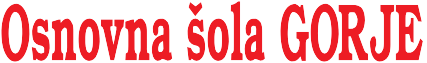 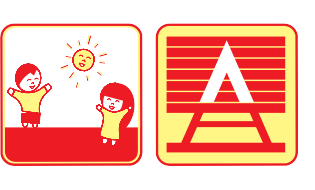 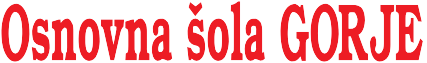 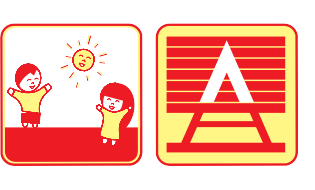 OD PŠENIČKE DO POTIČKE – poročilo V 1. triadi smo izvedli kulturni dan na temo ljudske pesmice Ob bistrem potoku je mlin. Z učenci smo se pogovarjali o vsebini pesmice, narisali so ilustracijo, strip in napisali kratko vsebino zgodbe. Potem smo se pesmico naučili zapeti in zaigrati na Orffova glasbila. Ob pesmici smo tudi zaplesali ljudski ples. Poslušali smo različna glasbila, ki so vključena v pihalni orkester.  Povabili smo predstavnike Godbe Gorje in učence, ki se učijo igrati na klarinet. Zapisala: Melita Gerdej, prof. v 1. triadiV okviru projekta »Od pšeničke do potičke« smo medpredmetno povezali naravoslovje in gospodinjstvo v 6. razredu ter biologijo v 9. razredu. Učenci so se pri pouku naravoslovja seznanili z zgradbo semen in nalogo posameznih delov semena. Pri raziskovalni nalogi so  pripravili semena za kalitev, jih opazovali in zapisovali, kaj se je dogajalo. Semena smo v razredu kalili v različnih pogojih in tako praktično spoznavali, kaj vse potrebujejo za kalitev. V nadaljevanju smo pri pouku gospodinjstva spoznavali žita (vrste, zgradba, pomen v prehrani, uporaba v kulinariki, shranjevanje, predelava v mlevske izdelke) prek plakatov, ki so jih pripravili učenci, ki so podatke iskali v različnih virih. Pripravili smo posebno uro, na kateri so si imeli možnost ogledati različne vrste žit, jih potipati poizkusiti. Lahko so poizkusili tudi kalčke. Žita (pira, ajda, proso) smo nato zmleli v namiznem mlinu, moko so sejali in videli tudi otrobe. Poslušali smo zvoke, ki so nastali pri mletju različnih vrst žit, potipali različne moke. Učenci so bili presenečeni, da je moka topla. Pogledali smo tudi v notranjost mlina in se seznanili z njegovimi deli in njihovim delovanjem. Mlinček smo nastavili tudi na različno grobost mletja. Iz pripravljenih sestavin smo skuhali proseni puding in pirine medenjake. V 9. razredu pa smo povezali vsebine učnega načrta biologije s praktičnim delom. Pri poglavju o biotehnologiji smo pekli kruh. Učenci so se seznanili s potrebnimi sestavinami za kruh ter postopki predpriprave in priprave.Zapisala: Asja Sodja, prof. bio-gosZ učenci 1. razreda smo izvedli projekt Kako nastane hrana. V prvem delu smo se pogovarjali in izdelovali skupinske risbe o najljubših jedeh in o tem, kako nastanejo. V drugem delu smo kuhali gorjansko tradicionalno jed ajdove žgance. Iz semen smo zmleli moko, jo presejali in si skuhali žgance. Obiskali smo tudi tržnico semen, kjer so nam seme ajde podarili, da so ga otroci skupaj z receptom za žgance odnesli domov.								Zapisala: Petra Lukan, prof. v 1. triadiŠportni dan: Miklavževa pot v GorjahCel september smo čakali na lep jesenski dan, da bi lahko imeli športni dan. Čakanje se je obrestovalo, saj je bil četrtek, 5. oktober, res čudovit jesenski dan. Učenci 1. triletja Osnovne šole Gorje smo ga izkoristili za športni dan. Odpravili smo se po Miklavževi poti. S seboj smo povabili g. Tomaža Breganta, naravovarstvenega nadzornika Triglavskega narodnega parka. Vabilu se je z veseljem odzval. Na poti nam je povedal veliko zanimivega ter nam s svojim znanjem in čutom do naravne in kulturne dediščine našega kraja, obogatil naš dan. Hvaležni smo mu, da si je vzel čas za nas in z nami preživel dopoldne.V šoli smo si v nahrbtnike naložili malico in se najprej odpravili do Poglajnove kovačnice na Višelnici. Ko smo si jo ogledali, smo se sprehodili skozi Mevkuž in se povzpeli na Zg. Laze. Tam smo si privoščili malico in krajši počitek. Pot smo nadaljevali na Sp. Laze in se spustili v Grabče. Športni dan smo zaključili v šoli.Med potjo smo ugotovili, da je pot vsako leto ožja, manj prehodna oz. zaraščena. Sklenili smo, da se bomo po Miklavževi poti še kdaj odpravili, saj smo preživeli zelo prijeten dan v naravi. Pri nekaterih učencih je Miklavževa pot pustila tak vtis, da so svoje družine že peljali po omenjeni poti. Če iščete idejo za sproščeno popoldne v naravi, je naš predlog, sprehodite se po Miklavževi poti.Zapisala: Alenka Zupan, prof. v 1. triadiZbrala in uredila: mag. Tina Sušnik, šolska koordinatorica